Приложение  №6к приказу департамента образования администрации Владимирской областиот «06  » марта    2012 г.  № 257Инструкция по заполнению бланков Настоящие правила предназначены для выпускников IX классов общеобразовательных учреждений (далее - выпускники), а также для организаторов пункта проведения (далее – ОУ-ППЭ) Общие положенияУчастники ГИА выполняют экзаменационные работы на специальных бланках:- бланке ответов №1;- бланке ответов №2.При заполнении бланков ГИА необходимо точно соблюдать настоящие правила, так как информация, внесенная в бланки ГИА, сканируется и обрабатывается с использованием ЭВМ. При недостатке места для развернутых ответов на бланке ответов №2 организатор в аудитории выдает дополнительные бланки ответов №2.Основные правила заполнения бланков ГИАВсе бланки ГИА заполняются черной гелевой или капиллярной ручкой. Линия метки («крестик») в полях не должна быть слишком толстой. Участник ГИА должен изображать каждую цифру и букву при заполнении всех бланков, тщательно копируя образец ее написания из верхней части бланка с образцами написания символов. Небрежное написание символов может привести к тому, что при автоматизированной обработке символ может быть распознан неправильно.Каждое поле в бланках заполняется, начиная с первой позиции.Если участник ГИА не имеет информации для заполнения поля, он должен оставить его пустым (не делать прочерков).ВНИМАНИЕ: в бланке №1 код образовательного учреждения и Фамилия, Имя, Отчество  выпускником на экзамене  не вписываются. Данные поля заполняются шифровальщиками работ.  Фамилие, Имя, Отчество выпускник проставляет на КИМе.Категорически запрещается:делать в полях бланков, вне полей бланков какие-либо записи и пометки, не относящиеся к содержанию полей бланков;использовать для заполнения бланков цветные ручки вместо черной,  карандаш (даже для черновых записей на бланках), средства для исправления внесенной в бланки информации (ластик, «замазку» и др.);При записи ответов необходимо строго следовать инструкциям по выполнению работы (к группе заданий, отдельным заданиям), указанным на листах с заданиями экзаменационной работы.Инструкция по заполнению бланка № 1В верхней (регистрационной) части бланка заполните следующие поля: Дата проведения (ДД-ММ-ГГ), например: 02.06.12Регион (для всех выпускников Владимирской области: 33)Класс: буква, номер. Например, 09 АКод пункта проведения, например: 001 Документ: серия, номер (заполняется, начиная с первой позиции) Пол участника отмечается крестиком в соответствующем поле. Подпись (должна помещаться в отведенном для нее поле)Поля: Код образовательного учреждения, Фамилия,Имя, Отчество  не заполняются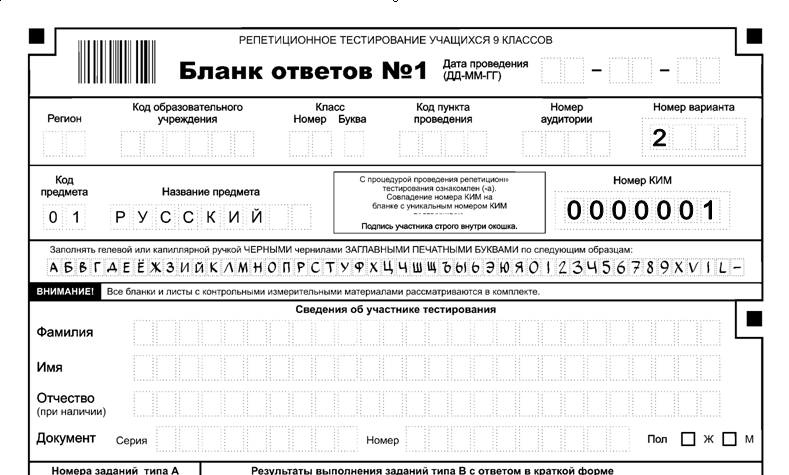 Для указания ответов на задания используйте поле «Ответы на задания».Для исправления ответов используйте поле «Замена ошибочных ответов».Не разрешается делать любые пометки, исправления и записи вне указанных полей. Не допускаются записи и любые пометки на обратной стороне бланка.К бланку следует относиться бережно, не допускать его порчи. Не допускается использование ластика и корректирующих паст, лент и т.д. Не допускается исправление записанных ответов путем их стирания, замазывания, заклеивания и т.д.Нумерация заданий может быть сквозная (задания экзаменационной работы пронумерованы подряд, начиная с 1), или буквенно-цифровая, например, А1, А2,…, В1, В2,…Во избежание ошибок ответы к заданиям с выбором одного ответа из четырех предложенных вариантов и с кратким ответом рекомендуется сначала указать на листах с заданиями экзаменационной работы, а затем перенести их в бланк №1.В части заданий предполагается выбор ответа из четырех предложенных вариантов. Выбрав вариант ответа, поставьте метку в ячейку рядом с номером задания. Номер ячейки должен совпадать с номером выбранного ответа. Ячейки для меток могут располагаться в строчку справа от номера задания или в столбец под номером задания.Примеры:Если кратким ответом в задании является слово, сочетание слов или последовательность букв или цифр, то в бланке №1 ответ записывается рядом с номером задания в поле, состоящем из ячеек для отдельных символов, каждый символ вносится в отдельную ячейку (начиная с первой).Примеры: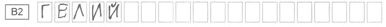 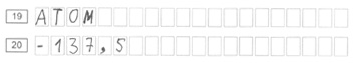 В экзаменационной работе по математике в некоторых заданиях краткий ответ может иметь вид математического выражения. В этом случае аккуратно впишите ответ на бланке №1 в прямоугольное поле рядом с номером задания.Пример:Если задание содержит единицы измерения и ответ также имеет единицу измерения, то при переносе ответа на бланк следует указать только полученное число. Единицы измерения в ответе указывать не надо!!!Например, если задание имеет вид: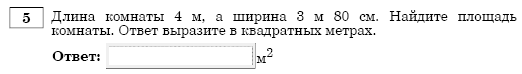 Если в задании в качестве ответа требуется указать последовательность букв или цифр, при переносе ответа на бланк следует указать только эту последовательность, без запятых и прочих символов.Например, если задание имеет вид: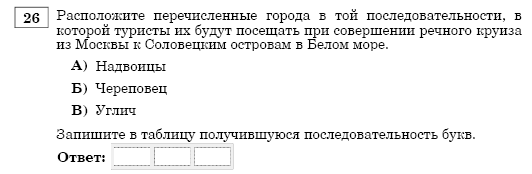 то на бланке следует рядом с номером 26 указать только последовательность букв ВБА, без запятых и прочих символов, используя при этом специальную таблицу на бланке, представленную рядом с номером данного задания.Если кратким ответом должно быть слово, пропущенное в некотором предложении, то это слово нужно писать в той форме (род, число, падеж и т.п.), в которой оно должно стоять в предложении. Замена ошибочных ответовДля исправления ответов к заданиям с выбором ответа и кратким ответом используйте поля в области «Замена ошибочных ответов». Сначала укажите номер задания, в котором исправляется ответ. Для этого аккуратно впишите цифры номера задания в столбец «Номер задания» области замены. Если в экзаменационной работе используется буквенно-цифровая нумерация заданий, то в столбце «Номер задания» будет указана буква (А или В), а рядом с ней – пустые ячейки для указания номера. Если же задания в работе имеют порядковые номера, идущие подряд, то перед ячейками для указания номера задания в области замены буква отсутствует, и надо только вписать цифры.Если под номер задания отведены две ячейки, а надо исправить ответ в задании с номером от 0 до 9, то запишите номер в любой из двух ячеек.После записи номера задания дайте правильный ответ, используя ячейки, справа от номера. Поставьте метку в ячейке с номером выбранного вами варианта ответа (для заданий с выбором ответа). Для исправления ответов к заданиям с кратким ответом даются такие же поля, состоящие из ячеек для отдельных символов, как и в области «Ответы на задания». Каждый символ записывайте в отдельную ячейку.При этом не нужно зачеркивать неправильный ответ в разделе «Ответы на задания».Примеры:Для замены неправильного ответа в форме математического выражения (на бланке №1 по алгебре) следует аккуратно зачеркнуть тонкой линией неправильный ответ или его часть и вписать внутри того же поля правильный ответ.Пример:Примечание: В нижней части бланка ответов № 1 предусмотрены поля для заполнения экспертом. Данные поля выпускника не заполняются. Также присутствуют поля для служебного использования («Резерв», «Резерв»). Их заполнение не требуется.Инструкция по заполнению бланка №2Задания, требующие развернутого ответа или записи хода решения, выполняются на бланке ответов №2.В верхней (регистрационной) части бланка заполните поля:код регионакод предмета (перенести с бланка №1)название предмета (перенести с бланка №1)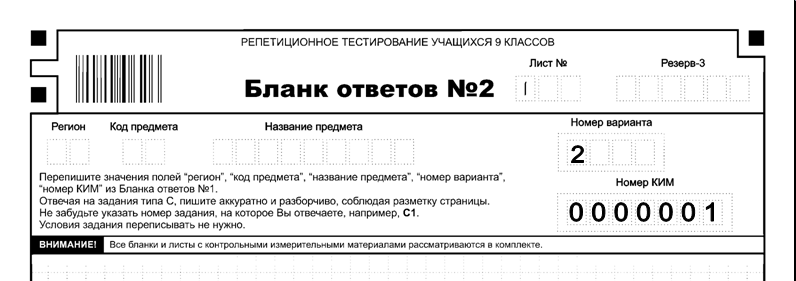 При выполнении заданий с развернутым ответом сначала укажите номер задания, а затем запишите ответ (или решение). Писать следует аккуратно и разборчиво, не выходя за границы поля, отведенного для записи ответов. При недостатке места для ответов на лицевой стороне бланка ответов № 2 участник может продолжить записи на оборотной стороне бланка, сделав внизу лицевой стороны запись «смотри на обороте».Исправления в записи развернутого ответа или хода решения производятся на бланке ответов №2. Если надо исправить  фрагмент ответа или решения, зачеркните его и напишите рядом правильный вариант ответа (решения).Заполнение дополнительного бланка ответов №2При недостатке места для ответов на основном бланке ответов № 2 участник ГИА может продолжить записи на дополнительном бланке ответов № 2, выдаваемом организатором в аудитории по требованию участника в случае, когда на основном бланке ответов № 2 не осталось места. В случае заполнения дополнительного бланка ответов № 2 при незаполненном основном бланке ответов № 2, ответы, внесенные в дополнительный бланк ответов № 2, оцениваться не будут. Информация для заполнения полей верхней части бланка: код региона, код и название предмета, номер варианта, номер КИМ, должна соответствовать информации, внесенной в бланк ответов № 1. Номер листа дополнительного бланка ответов №2 указывается по порядку с учетом бланка №2 (лист № 1).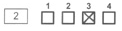       В задании 2 выбран 3-й вариант ответаВ задании А11 выбран 2-й вариант ответаКомментарийВ задании 2 3-й вариант ответа исправлен на 2-йВ задании А11 2-й вариант ответа исправлен на 1-йВ задании B2 исправлен краткий ответВ задании 20 исправлен краткий ответВ задании 4 исправлен ответ в форме математического выраженияВ задании 4 исправлен ответ в форме математического выражения